September 2021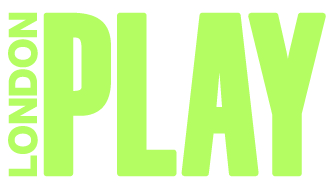 London Adventure Play Awards 2021We are delighted to announce that the London Adventure Play Awards are back in full force in their crazy, colourful, crowd pleasing pre-covid format! So come on! Make some films showing your play spaces at their adventurous best!  Who can enter:Adventure playgrounds, holiday play schemes and community groups which meet the following criteria are invited to enter:All settings must be located in one of the 32 London boroughs or the City of London;Adventure playgrounds and play provision by community groups must be open access (i.e. no fees for entry and open to all, except those catering specifically for disabled children);Settings agree to cooperate with the judging panel; Settings, if shortlisted, agree to send a group to attend the awards ceremony during half term week, on the morning of Thursday 28 October, including arranging photo permissions or opt-outs for all children who attend; andEntrants agree that London Play can use the films, images and quotes submitted for the purpose of publicising the awards and London Play’s work as well as play in London more generally – in print, online, via social media channels; and to send to the press.How to enter:Entries to the awards will comprise four parts:1. Adult application form to be filled in by staff or carers at the setting.2. Children’s application form.3. Short films made by children. Films must be in avi or Quicktime format. Submissions can be made on disc, memory stick or via FTP.  4. Between 5 and 10 high quality digital photos, showing the play setting at its best – taken by children or adultsPLEASE ONLY SUBMIT FILMS IN THE FORMATS STATED AND A MAX LENGTH OF 2 MINSFilms which are not in these formats or which are too long will not be acceptedPLEASE NOTE: Successful films in the past have captured spontaneous moments at the playground rather than staged, stilted sequences. Interviews are fine, but nothing beats seeing the playground in action. Visit our YouTube channel to see some of the winning entries from previous years: www.youtube.com/user/londonplaychannelAward categoriesThis year there are awards – and some great prizes – up for grabs in five categories. Enter as many or few categories as you wish. If you have any contacts that you think would be interested in sponsoring an award, please get in touch. London Adventure Playground of the Year 2021Does what it says on the tin! Award for the best overall adventure playground in London. Coolest Place to Play Award This award recognises the play setting with that elusive, quirky, X-factor. All-Inclusive AwardRecognising the play setting in London which is most welcoming to children in all their wonderful diversity; including children of differing abilities and from a variety of backgrounds and cultures.Best Flick The award for the film which best captures the true spirit of adventurous play. This does not necessarily mean the film which is the most technically brilliant! The processJudgingJudging will take place in the second week of October. Entries will be assessed mainly on the films submitted by children. London Play staff will carry out an initial evaluation of entries and decide on a shortlist which will be submitted to the judging panel for assessment against the criteria shown below. The judging panel may include key sponsors, play experts and children at 2019’s Adventure Playground of the Year, Redbridge’s ELHAP. The judges’ decision will be final.What are we looking for?Films submitted should be made by the children who play at the setting; adult assistance limited to helping them use the equipment. The films should capture the essence of adventurous play and show what is special about the place and the people.We are looking for evidence of:A wide variety of physical elements which make up the play settingDifferent ways that children play in the play setting – and the level of freedom they have to choose what they do and whenPlay with natural elements: earth, water, fire, air etcThings being created, reconfigured, rebuilt or adapted thereChildren’s views about the space; andAdventurous outdoor play experiences which children thrive onThe eventThe awards ceremony will be held on the morning of Thursday 28 October at the Prince Charles Cinema, near Leicester Square. We will show the films submitted by the children, and announce the winners. All groups which are shortlisted for an award will be invited to send a group of staff/carers and children. It is very important that staff or carers arrange photo permissions/opt-outs for the children attending. Note that films will be edited down for the event screening – this is necessary for the timing and flow of the event so please do not be disappointed if your entire film is not shown.Questions?We hope that this is all clear! However, if you have any questions, please get in touch via events@londonplay.org.uk.  We look forward to receiving your entries and using them to promote the fantastic work that is going on around the capital to provide quality play experiences for our children and young people.With best wishesFiona and the team at London PlayLondon Adventure Play Awards 2021Staff/adult carer application form (two pages)Deadline for the return of this application form is 5pm Friday 08 October 2021This form is mainly to confirm that your adventure playground or community group is eligible to enter the awards. Judging will be based mainly on the short film (max 2 minutes) produced by the children who play at the setting. Any adult assistance should be limited to helping them use the equipment.Name of playground or group: 								Postal address: 										Borough:											Post code: 				Contact name: 							Job title:	 							Email: 									Phone no: 								Site address (if different from above): 							Post code: 				Type of organisation (tick one) Voluntary run adventure playground                         Local authority adventure playground		 Community group        		 Summer playscheme			 Other Please specify ___________________________________ADULT ENTRY FORM PAGE 1 OF 2Category/categories entered (please tick at least one, and all that apply)I/we confirm that the following items are submitted with this application form: Children’s application form 						 Video/film in avi or Quicktime format (no more than TWO minutes long) Up to 10 high quality digital photos showing the play setting in action and at its best	 I/we confirm that (please tick all boxes):	The play setting is open access – i.e. is open to all and free to use (does not apply to holiday playschemes and settings specifically for disabled children).	The film submitted has been created by the children at the play setting with minimal adult assistance.	Permission is granted for London Play to use the films and photos submitted in this application for the purposes of publicising the awards and play in London generally – in print, on social media and on the London Play website. 	We agree to cooperate with the judging panel in arranging visits.	We agree to participate in the awards ceremony during the October half term break, along with children from the setting 	We will arrange photo permissions for all children attending the awards event.Signed:										Print name:	 _________________________________________________	Job title:	 ________________________________________________	Date:		 ___________________________________________________	PLEASE RETURN TO:  Adventure Play Awards, London Play, Pearson Street Adventure Playground, London E2 8EL or email to fiona@londonplay.org.uk to arrive no later than 5pm, Friday 08 October 2021. Enquiries: events@londonplay.org.uk ADULT ENTRY FORM PAGE 2 OF 2London Adventure Play Awards 2021Children’s application form (two pages)Deadline for the return of this application form is 5pm Friday 08 October 2021We would like at least two children from the play setting to fill out this form, but there is no upper limit – just photocopy as many times as needed. 1. Name of your adventure playground/community group/play space2. To enter the London Adventure Play Awards you must send in a film, no more than two minutes long (avi or Quicktime). This film should be made by children – but adults can help if you need them to. It should show us why you think the place where you play is brilliant! Save it onto a memory stick and posted or emailed to us with your application forms. Try to show in your film: The variety of physical elements in the play spaceSuch as big/ small structures… natural/manmade…. created by children/adults, materials/textures (NB Not applicable for play street category!).The different ways that children play in the spaceLike climbing, balancing, running, chasing, building, different games, sitting, role-playing, pretending, dressing up, making, hiding etc. Play in groups, in pairs, or alone.Examples of play with natural elements: earth, water, fire, airPerhaps planting, digging, fire building, mud pies, kite flying etc. Play in different seasonsWhat is created, destroyed, rebuilt or adapted thereThis could include making dens, using tools, modifying the play structures, cooking, drawing, making, mending, building, painting or dressing up.What children think about the play space and what it means to themHow children feel when they go there, why they go there and who they meet. 3. Please include with your entry up to 10 digital photos showing your play setting in action. We will use these to publicise your playground – especially if you win!CHILDREN’S ENTRY FORM PAGE 1 OF 24. Please tell us what you think is special about the place where you play. Thanks for filling in this form. Please return it to a play worker, parent or carerCHILDREN’S ENTRY FORM PAGE 2 OF 2AwardOpen toLondon Adventure Playground of the YearAdventure playgrounds onlyCoolest Place to PlayAny London play settingAll Inclusive Award Any London play settingBest Flick AwardAny London play settingsName:Age:Name:Age:Name:Age:Name:Age:Name:Age: